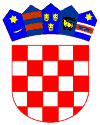 REPUBLIKA HRVATSKAOSJEČKO-BARANJSKA ŽUPANIJAOPĆINA VLADISLAVCIOPĆINSKI NAČELNIKNa temelju članka 6. Programa  poticanja uređenja naselja i demografske obnove na području Općine Vladislavci za razdoblje od 2017. do 2022. godine („Službeni glasnik“ Općine Vladislavci br. 6/17) i članka 21.  Pravilnika o uvjetima, načinu i postupku ostvarivanja prava na potporu iz Programa  poticanja uređenja naselja i demografske obnove na području Općine Vladislavci za razdoblje od 2017. do 2022. godine („Službeni glasnik“ Općine Vladislavci br. 3/18)   općinski načelnik Općine Vladislavci, dana 28. lipnja  2018. godine,  donosiODLUKUo dodjeli sredstava potpore za provođenje Mjere 3. – izgradnja novih stambenih objekata i kupovina stambenih objekata na području Općine Vladislavci   I.ZDENKU  KIŠ iz Dopsina, J.J. Strossmayera 203, dodjeljuje se potpora u iznosu od 15.000,00 kuna – za kupovinu obiteljske kuće u Dopsinu, u ulici J.J. Strossmayera 71, izgrađenoj na k.č.br. 73, upisanoj u zk.ul.broj: 24, k.o. Dopsin. II.Zdenko Kiš u obvezi je u roku od šest mjeseci od dana donošenja ove Odluke početi stanovati u kupljenom objektu iz točke I. ove Odluke. Zdenko Kiš u obvezi je nakon što počne stanovati u kupljenom objektu iz točke I. ove Odluke u istom stanovati 15 godina.  Ako u roku iz stavka 1.  ove točke korisnik potpore ne počne stanovati, te ako u roku iz točke 2. ove Odluke korisnik potpore  prestane stanovati ili proda obiteljsku kuću za koju je ostvario pravo na potporu, u obvezi je Općini Vladislavci vratiti sredstava dobivene potpore iz točke I. ove Odluke, uvećana za zakonsku zateznu kamatu. Kao jamstvo da će u kupljenom stambenom  objektu stanovati i da isti  neće prodati u roku od najmanje 15 godina, korisnik potpore je prije zaključivanja ugovora o dodjeli potpore, u obvezi Općini Vladislavci dostaviti solemniziranu bjanco zadužnicu na iznos  do  50.000,00 kuna .  Međusobna prava i obveze o dodjeli sredstava potpore za provođenje Mjere 3. - izgradnja novih stambenih objekata i kupovina stambenih objekata na području Općine Vladislavci između davatelja i korisnika potpore regulirat će se posebnim ugovorom.  IV.Ova Odluka stupa na snagu danom donošenja. KLASA: 363-01/18-06/04URBROJ: 2158/07-02-18-03Vladislavci, 28. lipnja  2018. Općinski načelnikMarjan Tomas, v.r.Dostaviti:Zdenko Kiš, J.J. Strossmayera 203Dopsin,  31404 Vladislavciračunovodstvo, ovdjearhiva, ovdje